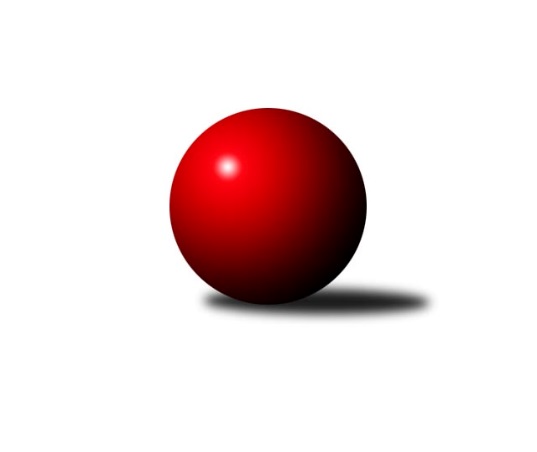 Č.17Ročník 2021/2022	13.2.2022Nejlepšího výkonu v tomto kole: 2619 dosáhlo družstvo: TJ Praga Praha BMistrovství Prahy 3 2021/2022Výsledky 17. kolaSouhrnný přehled výsledků:SK Rapid Praha 	- KK Konstruktiva Praha E	6:2	2500:2448	9.0:3.0	7.2.TJ ZENTIVA Praha 	- VSK ČVUT Praha B	3:5	2198:2276	6.0:6.0	8.2.TJ Astra Zahradní Město B	- KK Dopravní podniky Praha A	5:3	2438:2324	8.5:3.5	8.2.SK Žižkov Praha D	- TJ Praga Praha B	2:6	2556:2619	5.0:7.0	9.2.SK Meteor Praha E	- KK Velké Popovice B	6:2	2411:2302	8.0:4.0	10.2.TJ Sokol Praha-Vršovice C	- KK Dopravní podniky Praha B		dohrávka		2.3.Sokol Kobylisy D	- TJ Astra Zahradní Město B	6:2	2156:2103	8.0:4.0	10.2.SK Meteor Praha E	- TJ Praga Praha B	4.5:3.5	2368:2345	6.0:6.0	11.2.Tabulka družstev:	1.	KK Dopravní podniky Praha A	15	12	0	3	79.5 : 39.5 	104.0 : 74.0 	 2387	24	2.	KK Konstruktiva Praha E	16	11	2	3	84.0 : 44.0 	113.5 : 78.5 	 2419	24	3.	Sokol Kobylisy D	15	11	0	4	78.0 : 42.0 	102.0 : 78.0 	 2312	22	4.	TJ Astra Zahradní Město B	16	10	2	4	73.5 : 54.5 	103.5 : 88.5 	 2336	22	5.	SK Meteor Praha E	16	8	3	5	69.0 : 59.0 	93.0 : 99.0 	 2277	19	6.	TJ Praga Praha B	15	9	0	6	68.5 : 51.5 	100.5 : 79.5 	 2361	18	7.	SK Rapid Praha	15	8	1	6	70.0 : 50.0 	96.5 : 83.5 	 2415	17	8.	VSK ČVUT Praha B	16	8	1	7	63.5 : 64.5 	105.5 : 86.5 	 2306	17	9.	TJ Sokol Praha-Vršovice C	13	6	1	6	56.0 : 48.0 	95.5 : 60.5 	 2359	13	10.	SK Žižkov Praha D	15	3	3	9	54.0 : 66.0 	88.5 : 91.5 	 2315	9	11.	KK Velké Popovice B	16	3	1	12	43.0 : 85.0 	75.0 : 117.0 	 2174	7	12.	TJ ZENTIVA Praha	15	2	1	12	34.0 : 86.0 	62.0 : 118.0 	 2272	5	13.	KK Dopravní podniky Praha B	15	0	1	14	18.0 : 101.0 	46.5 : 131.5 	 2039	1Podrobné výsledky kola:	 SK Rapid Praha 	2500	6:2	2448	KK Konstruktiva Praha E	František Pudil	 	 196 	 212 		408 	 0:2 	 484 	 	244 	 240		Jakub Wrzecionko	Josef Pokorný	 	 207 	 210 		417 	 2:0 	 371 	 	185 	 186		František Vondráček	Vojtěch Roubal	 	 180 	 227 		407 	 2:0 	 384 	 	177 	 207		Milan Perman *1	Petr Valta	 	 185 	 202 		387 	 2:0 	 359 	 	182 	 177		Petr Mašek *2	Martin Podhola	 	 193 	 219 		412 	 1:1 	 420 	 	220 	 200		Zbyněk Lébl	Antonín Tůma	 	 238 	 231 		469 	 2:0 	 430 	 	214 	 216		Bohumír Musilrozhodčí: Vedoucí družstevstřídání: *1 od 49. hodu Stanislava Švindlová, *2 od 56. hodu Jiřina BeranováNejlepší výkon utkání: 484 - Jakub Wrzecionko	 TJ ZENTIVA Praha 	2198	3:5	2276	VSK ČVUT Praha B	Jan Bártl	 	 181 	 207 		388 	 1:1 	 381 	 	191 	 190		David Knoll	Pavel Plíska *1	 	 116 	 226 		342 	 1:1 	 394 	 	192 	 202		Tomáš Kuneš	Ladislav Holeček	 	 151 	 179 		330 	 0:2 	 391 	 	199 	 192		Jiří Škoda	Věra Štefanová	 	 182 	 180 		362 	 2:0 	 318 	 	148 	 170		Jiří Tencar	Lenka Krausová	 	 215 	 199 		414 	 2:0 	 392 	 	211 	 181		Richard Glas	Jana Valentová	 	 164 	 198 		362 	 0:2 	 400 	 	197 	 203		Richard Stojanrozhodčí: Fialová Eliškastřídání: *1 od 51. hodu Eliška FialováNejlepší výkon utkání: 414 - Lenka Krausová	 TJ Astra Zahradní Město B	2438	5:3	2324	KK Dopravní podniky Praha A	Jakub Jetmar	 	 181 	 193 		374 	 0.5:1.5 	 401 	 	208 	 193		Jiří Brada	Martin Kozdera	 	 178 	 166 		344 	 1:1 	 367 	 	172 	 195		Jan Novák	Lucie Hlavatá	 	 198 	 212 		410 	 2:0 	 373 	 	177 	 196		Jindřich Habada	Radovan Šimůnek	 	 209 	 252 		461 	 2:0 	 377 	 	183 	 194		Miroslav Tomeš	Marek Sedlák	 	 196 	 228 		424 	 2:0 	 369 	 	184 	 185		Petra Švarcová	Vojtěch Kostelecký	 	 207 	 218 		425 	 1:1 	 437 	 	222 	 215		Jindřich Málekrozhodčí:  Vedoucí družstevNejlepší výkon utkání: 461 - Radovan Šimůnek	 SK Žižkov Praha D	2556	2:6	2619	TJ Praga Praha B	Lenka Špačková	 	 197 	 234 		431 	 1:1 	 439 	 	210 	 229		Kryštof Maňour	Jiří Štoček	 	 221 	 217 		438 	 1:1 	 407 	 	184 	 223		Vít Kluganost	Jaroslav Pýcha	 	 201 	 217 		418 	 1:1 	 422 	 	232 	 190		Martin Kovář	Adam Vaněček	 	 218 	 234 		452 	 0:2 	 459 	 	224 	 235		Pavlína Kašparová	Václav Žďárek	 	 179 	 162 		341 	 0:2 	 457 	 	233 	 224		Ondřej Maňour	Martin Tožička	 	 233 	 243 		476 	 2:0 	 435 	 	221 	 214		Petr Kšírrozhodčí: Vedoucí družstevNejlepší výkon utkání: 476 - Martin Tožička	 SK Meteor Praha E	2411	6:2	2302	KK Velké Popovice B	Jiří Svoboda	 	 209 	 187 		396 	 1:1 	 377 	 	172 	 205		Ludmila Kaprová	Jaroslav Novák	 	 192 	 180 		372 	 1:1 	 393 	 	182 	 211		Jan Kratochvíl	Zdeněk Míka	 	 210 	 204 		414 	 1:1 	 401 	 	195 	 206		Petr Kapal	Jiřina Šmejkalová	 	 218 	 201 		419 	 2:0 	 372 	 	182 	 190		Gabriela Jirásková	Jiří Novotný *1	 	 204 	 180 		384 	 1:1 	 385 	 	186 	 199		Josef Vodešil	Jan Petráček	 	 214 	 212 		426 	 2:0 	 374 	 	194 	 180		Tomáš Vinšrozhodčí: střídání: *1 od 41. hodu Václav ŠrajerNejlepší výkon utkání: 426 - Jan Petráček	 Sokol Kobylisy D	2156	6:2	2103	TJ Astra Zahradní Město B	František Stibor	 	 171 	 170 		341 	 0:2 	 387 	 	213 	 174		Radovan Šimůnek	Miroslav Bohuslav	 	 187 	 170 		357 	 2:0 	 300 	 	135 	 165		Lucie Hlavatá	Miroslava Kmentová	 	 167 	 177 		344 	 2:0 	 322 	 	155 	 167		Jakub Jetmar	Markéta Březinová	 	 211 	 189 		400 	 2:0 	 364 	 	177 	 187		Marek Sedlák	Jana Cermanová	 	 201 	 187 		388 	 2:0 	 316 	 	154 	 162		Martin Kozdera	Jaromír Deák	 	 170 	 156 		326 	 0:2 	 414 	 	221 	 193		Vojtěch Kosteleckýrozhodčí: Radim AbrahámNejlepší výkon utkání: 414 - Vojtěch Kostelecký	 SK Meteor Praha E	2368	4.5:3.5	2345	TJ Praga Praha B	Jiří Svoboda	 	 218 	 217 		435 	 2:0 	 379 	 	211 	 168		Petr Kšír	Jan Šťastný	 	 165 	 165 		330 	 0:2 	 387 	 	203 	 184		Pavlína Kašparová	Jiřina Šmejkalová	 	 182 	 184 		366 	 0:2 	 390 	 	204 	 186		Tomáš Smékal	Zdeněk Míka	 	 231 	 208 		439 	 2:0 	 390 	 	199 	 191		Martin Kovář	Jan Petráček	 	 215 	 203 		418 	 1:1 	 419 	 	231 	 188		Ondřej Maňour	Václav Šrajer	 	 194 	 186 		380 	 1:1 	 380 	 	192 	 188		Martin Jelínekrozhodčí: Nejlepší výkon utkání: 439 - Zdeněk MíkaPořadí jednotlivců:	jméno hráče	družstvo	celkem	plné	dorážka	chyby	poměr kuž.	Maximum	1.	Jakub Wrzecionko 	KK Konstruktiva Praha E	437.96	294.5	143.4	5.4	8/8	(498)	2.	Jiří Novotný 	SK Meteor Praha E	429.58	297.8	131.8	8.3	6/8	(454)	3.	Vojtěch Kostelecký 	TJ Astra Zahradní Město B	426.36	294.7	131.6	6.0	7/7	(464)	4.	Ondřej Maňour 	TJ Praga Praha B	424.50	293.8	130.7	6.1	6/7	(457)	5.	Bohumír Musil 	KK Konstruktiva Praha E	420.14	291.8	128.4	6.6	7/8	(489)	6.	Lukáš Pelánek 	TJ Sokol Praha-Vršovice C	419.35	299.4	119.9	10.4	6/6	(463)	7.	Martin Kočí 	VSK ČVUT Praha B	418.71	288.7	130.0	5.6	4/6	(485)	8.	Milan Perman 	KK Konstruktiva Praha E	418.63	292.2	126.4	8.7	8/8	(459)	9.	Zbyněk Lébl 	KK Konstruktiva Praha E	414.99	286.4	128.6	9.3	8/8	(474)	10.	Jiří Brada 	KK Dopravní podniky Praha A	414.40	289.9	124.5	8.4	7/8	(475)	11.	Martin Podhola 	SK Rapid Praha 	413.77	286.7	127.0	7.3	7/7	(448)	12.	Adam Vaněček 	SK Žižkov Praha D	412.80	303.0	109.8	11.4	6/8	(475)	13.	Martin Kovář 	TJ Praga Praha B	412.75	288.8	124.0	6.8	6/7	(444)	14.	Radovan Šimůnek 	TJ Astra Zahradní Město B	410.91	284.4	126.5	6.7	7/7	(461)	15.	Jan Novák 	KK Dopravní podniky Praha A	409.31	285.4	124.0	10.0	7/8	(474)	16.	Jana Cermanová 	Sokol Kobylisy D	409.29	280.8	128.5	7.8	7/7	(434)	17.	Richard Glas 	VSK ČVUT Praha B	408.77	285.2	123.6	7.9	5/6	(481)	18.	Josef Pokorný 	SK Rapid Praha 	407.96	280.9	127.0	7.4	7/7	(449)	19.	Jindřich Málek 	KK Dopravní podniky Praha A	407.64	284.5	123.1	7.4	8/8	(480)	20.	Jiří Hofman 	SK Rapid Praha 	405.77	280.1	125.6	9.2	5/7	(464)	21.	Markéta Březinová 	Sokol Kobylisy D	404.14	279.4	124.8	8.1	7/7	(454)	22.	Miroslav Bohuslav 	Sokol Kobylisy D	404.09	287.8	116.3	9.5	7/7	(445)	23.	Miroslav Kettner 	TJ Sokol Praha-Vršovice C	403.44	284.3	119.2	10.5	6/6	(439)	24.	Zdeněk Míka 	SK Meteor Praha E	403.25	290.9	112.3	8.9	8/8	(461)	25.	Antonín Tůma 	SK Rapid Praha 	402.55	287.2	115.3	8.5	7/7	(469)	26.	František Pudil 	SK Rapid Praha 	402.00	288.6	113.4	12.2	5/7	(440)	27.	Jiří Škoda 	VSK ČVUT Praha B	401.85	286.1	115.7	9.1	6/6	(454)	28.	David Knoll 	VSK ČVUT Praha B	401.73	284.3	117.4	8.2	5/6	(469)	29.	Miroslav Klabík 	TJ Sokol Praha-Vršovice C	400.13	280.2	119.9	8.1	5/6	(426)	30.	Jan Bártl 	TJ ZENTIVA Praha 	399.84	285.7	114.2	10.8	7/7	(420)	31.	Jaroslav Vondrák 	KK Dopravní podniky Praha A	399.83	274.2	125.7	8.3	6/8	(448)	32.	Petra Švarcová 	KK Dopravní podniky Praha A	399.54	282.6	116.9	9.2	8/8	(447)	33.	Kryštof Maňour 	TJ Praga Praha B	398.56	284.6	113.9	10.1	5/7	(439)	34.	Lenka Krausová 	TJ ZENTIVA Praha 	397.83	287.8	110.1	11.4	7/7	(424)	35.	Petr Kšír 	TJ Praga Praha B	397.45	288.0	109.4	10.0	7/7	(447)	36.	Vojtěch Roubal 	SK Rapid Praha 	394.77	285.0	109.7	11.4	6/7	(451)	37.	Petr Valta 	SK Rapid Praha 	394.76	282.1	112.6	9.6	7/7	(466)	38.	Josef Vodešil 	KK Velké Popovice B	394.25	281.4	112.9	11.9	6/8	(421)	39.	Pavlína Kašparová 	TJ Praga Praha B	393.38	282.2	111.2	10.9	7/7	(459)	40.	Lucie Hlavatá 	TJ Astra Zahradní Město B	392.94	278.2	114.8	11.1	7/7	(436)	41.	Tomáš Kuneš 	VSK ČVUT Praha B	391.22	276.5	114.7	10.7	6/6	(422)	42.	Jindřich Habada 	KK Dopravní podniky Praha A	390.24	284.7	105.6	10.2	7/8	(437)	43.	Jaroslav Michálek 	KK Dopravní podniky Praha B	389.45	278.4	111.0	11.0	7/8	(417)	44.	Jan Petráček 	SK Meteor Praha E	389.41	271.1	118.3	9.1	7/8	(462)	45.	Vít Kluganost 	TJ Praga Praha B	389.20	281.1	108.2	11.2	5/7	(431)	46.	Lenka Špačková 	SK Žižkov Praha D	389.09	271.5	117.6	9.5	8/8	(442)	47.	Petr Kapal 	KK Velké Popovice B	388.10	282.9	105.2	13.3	7/8	(421)	48.	Josef Málek 	KK Dopravní podniky Praha B	387.52	275.4	112.1	11.6	8/8	(457)	49.	Jiří Štoček 	SK Žižkov Praha D	387.38	275.2	112.2	11.1	6/8	(438)	50.	Tomáš Vinš 	KK Velké Popovice B	386.53	274.1	112.4	13.5	6/8	(403)	51.	Petr Mašek 	KK Konstruktiva Praha E	386.33	278.6	107.7	12.0	8/8	(421)	52.	Marek Sedlák 	TJ Astra Zahradní Město B	384.69	274.2	110.5	10.9	5/7	(440)	53.	Tomáš Čurda 	TJ Sokol Praha-Vršovice C	379.10	269.8	109.3	12.8	4/6	(421)	54.	Eliška Fialová 	TJ ZENTIVA Praha 	378.91	271.1	107.8	12.9	7/7	(399)	55.	Tomáš Kudweis 	TJ Astra Zahradní Město B	378.60	271.6	107.0	10.8	5/7	(411)	56.	Miroslav Tomeš 	KK Dopravní podniky Praha A	378.50	275.3	103.2	13.0	7/8	(441)	57.	Pavel Brož 	TJ Sokol Praha-Vršovice C	378.42	273.9	104.5	12.9	6/6	(417)	58.	Luboš Kučera 	TJ Sokol Praha-Vršovice C	373.23	274.2	99.0	12.2	5/6	(413)	59.	Bohumil Strnad 	SK Žižkov Praha D	372.72	260.1	112.6	11.2	6/8	(430)	60.	Richard Stojan 	VSK ČVUT Praha B	370.33	267.3	103.0	12.3	6/6	(423)	61.	Ladislav Holeček 	TJ ZENTIVA Praha 	369.30	274.9	94.4	15.7	5/7	(387)	62.	Jakub Jetmar 	TJ Astra Zahradní Město B	367.53	257.2	110.4	12.4	6/7	(405)	63.	Jiří Svoboda 	SK Meteor Praha E	367.27	273.2	94.0	11.3	7/8	(435)	64.	Věra Štefanová 	TJ ZENTIVA Praha 	367.00	263.0	104.0	15.0	7/7	(394)	65.	František Stibor 	Sokol Kobylisy D	366.08	266.2	99.9	13.0	5/7	(421)	66.	Jana Procházková 	KK Velké Popovice B	364.92	264.8	100.1	14.9	6/8	(410)	67.	Jana Valentová 	TJ ZENTIVA Praha 	361.20	259.3	101.9	16.2	5/7	(389)	68.	Miroslava Kmentová 	Sokol Kobylisy D	358.28	262.7	95.6	14.3	7/7	(396)	69.	Michal Truksa 	SK Žižkov Praha D	357.17	260.2	97.0	12.5	6/8	(407)	70.	Ludmila Kaprová 	KK Velké Popovice B	352.58	260.0	92.5	16.5	8/8	(419)	71.	Jiří Svozílek 	KK Dopravní podniky Praha B	351.42	261.3	90.1	17.5	6/8	(400)	72.	Karel Hnátek  st.	KK Dopravní podniky Praha B	351.27	255.5	95.8	14.5	8/8	(402)	73.	Martin Kozdera 	TJ Astra Zahradní Město B	333.56	244.3	89.3	15.8	5/7	(386)	74.	Jan Šťastný 	SK Meteor Praha E	326.58	239.7	86.9	20.9	6/8	(386)	75.	Ivana Bandasová 	KK Velké Popovice B	312.08	235.4	76.7	23.2	6/8	(352)	76.	Karel Hnátek  ml.	KK Dopravní podniky Praha B	309.68	234.8	74.9	21.9	7/8	(364)		Jaroslav Pýcha 	SK Žižkov Praha D	437.87	300.0	137.9	6.6	5/8	(484)		Stanislav Durchánek 	VSK ČVUT Praha B	433.00	289.5	143.5	5.0	2/6	(442)		Jaroslav Novák 	SK Meteor Praha E	409.11	280.5	128.6	8.5	3/8	(451)		Jiří Bílka 	Sokol Kobylisy D	406.30	282.1	124.2	9.5	4/7	(427)		Martin Tožička 	SK Žižkov Praha D	403.03	289.5	113.5	11.2	5/8	(476)		Luboš Kocmich 	VSK ČVUT Praha B	401.00	294.0	107.0	7.0	1/6	(401)		Stanislava Švindlová 	KK Konstruktiva Praha E	398.81	280.3	118.5	10.9	4/8	(437)		Josef Novotný 	TJ Sokol Praha-Vršovice C	398.27	288.3	109.9	10.4	3/6	(418)		Tomáš Turnský 	TJ Astra Zahradní Město B	398.00	260.0	138.0	7.0	1/7	(398)		Tomáš Doležal 	TJ Astra Zahradní Město B	397.00	284.0	113.0	9.0	1/7	(397)		Pavel Rákos 	SK Žižkov Praha D	396.67	276.3	120.3	11.7	2/8	(439)		Miloslav Kellner 	TJ ZENTIVA Praha 	391.94	282.3	109.6	11.3	4/7	(418)		Petr Švenda 	SK Rapid Praha 	383.00	268.0	115.0	9.0	1/7	(383)		Martin Jelínek 	TJ Praga Praha B	383.00	274.0	109.0	8.5	2/7	(386)		Karel Němeček 	TJ Sokol Praha-Vršovice C	382.88	269.3	113.6	12.5	2/6	(426)		Jiřina Beranová 	KK Konstruktiva Praha E	376.46	268.5	108.0	12.2	4/8	(431)		Petr Peřina 	TJ Astra Zahradní Město B	376.42	272.0	104.4	14.1	3/7	(396)		Jiřina Šmejkalová 	SK Meteor Praha E	375.83	274.0	101.8	16.7	3/8	(419)		Lukáš Jirsa 	TJ Praga Praha B	371.25	259.0	112.3	11.0	4/7	(385)		Gabriela Jirásková 	KK Velké Popovice B	371.06	276.4	94.7	18.6	4/8	(441)		Václav Šrajer 	SK Meteor Praha E	368.92	272.0	96.9	13.8	4/8	(409)		František Vondráček 	KK Konstruktiva Praha E	366.50	269.0	97.5	15.5	2/8	(371)		Jiří Třešňák 	SK Meteor Praha E	365.50	263.8	101.7	11.7	3/8	(390)		Tomáš Rejpal 	VSK ČVUT Praha B	365.50	266.5	99.0	10.0	2/6	(380)		Václav Žďárek 	SK Žižkov Praha D	364.33	270.1	94.2	14.2	5/8	(404)		Milan Lukeš 	TJ Sokol Praha-Vršovice C	355.00	261.5	93.5	15.5	1/6	(383)		Karel Mašek 	SK Meteor Praha E	352.83	260.5	92.3	16.2	3/8	(362)		Dagmar Svobodová 	KK Dopravní podniky Praha B	352.15	253.5	98.7	15.7	4/8	(399)		Jan Kratochvíl 	KK Velké Popovice B	350.83	253.3	97.5	15.9	5/8	(418)		Jiří Tencar 	VSK ČVUT Praha B	350.17	247.2	103.0	13.8	3/6	(425)		Karel Radil 	TJ Sokol Praha-Vršovice C	350.00	283.0	67.0	24.0	1/6	(350)		Petra Klímová Rézová 	Sokol Kobylisy D	348.50	258.0	90.5	13.5	2/7	(353)		Jana Kvardová 	KK Velké Popovice B	347.85	257.3	90.6	16.3	5/8	(402)		Tomáš Smékal 	TJ Praga Praha B	346.78	256.4	90.3	17.7	3/7	(395)		Bohumil Plášil 	KK Dopravní podniky Praha B	333.50	242.0	91.5	18.5	2/8	(354)		Jaromír Deák 	Sokol Kobylisy D	330.83	234.8	96.1	18.0	3/7	(346)		Tomáš King 	VSK ČVUT Praha B	330.67	235.7	95.0	17.3	1/6	(347)		Milan Švarc 	KK Dopravní podniky Praha B	325.33	233.8	91.5	12.3	3/8	(403)		Vojtěch Brodský 	TJ Praga Praha B	321.00	245.0	76.0	18.0	1/7	(321)		Pavel Jakl 	TJ Praga Praha B	316.00	231.5	84.5	16.5	2/7	(332)		František Brodil 	SK Žižkov Praha D	314.00	231.5	82.5	20.0	2/8	(370)		Pavel Plíska 	TJ ZENTIVA Praha 	304.67	220.3	84.3	25.7	2/7	(325)		Pavel Nepil 	TJ Praga Praha B	301.00	229.0	72.0	22.0	1/7	(301)		Richard Jambor 	VSK ČVUT Praha B	282.25	223.5	58.8	27.5	2/6	(325)Sportovně technické informace:Starty náhradníků:registrační číslo	jméno a příjmení 	datum startu 	družstvo	číslo startu18159	Martin Jelínek	11.02.2022	TJ Praga Praha B	1x
Hráči dopsaní na soupisku:registrační číslo	jméno a příjmení 	datum startu 	družstvo	Program dalšího kola:18. kolo14.2.2022	po	17:30	KK Dopravní podniky Praha A - SK Meteor Praha E	14.2.2022	po	17:30	KK Dopravní podniky Praha B - SK Žižkov Praha D	16.2.2022	st	17:30	KK Velké Popovice B - TJ Sokol Praha-Vršovice C	17.2.2022	čt	17:30	VSK ČVUT Praha B - Sokol Kobylisy D	17.2.2022	čt	17:30	KK Konstruktiva Praha E - TJ Astra Zahradní Město B	17.2.2022	čt	18:00	TJ Praga Praha B - TJ ZENTIVA Praha 	18.2.2022	pá	17:00	SK Rapid Praha  - KK Dopravní podniky Praha A (dohrávka z 15. kola)				-- volný los -- - SK Rapid Praha 	Nejlepší šestka kola - absolutněNejlepší šestka kola - absolutněNejlepší šestka kola - absolutněNejlepší šestka kola - absolutněNejlepší šestka kola - dle průměru kuželenNejlepší šestka kola - dle průměru kuželenNejlepší šestka kola - dle průměru kuželenNejlepší šestka kola - dle průměru kuželenNejlepší šestka kola - dle průměru kuželenPočetJménoNázev týmuVýkonPočetJménoNázev týmuPrůměr (%)Výkon9xJakub WrzecionkoKonstruktiva E48411xJakub WrzecionkoKonstruktiva E118.474843xMartin TožičkaŽižkov D4766xRadovan ŠimůnekAstra ZM B117.034612xAntonín TůmaRapid 4691xJaroslav MichálekDP B116.914273xRadovan ŠimůnekAstra ZM B4612xMartin TožičkaŽižkov D116.514762xPavlína KašparováPraga Praha B4592xAntonín TůmaRapid 114.84694xOndřej MaňourPraga Praha B4571xLenka KrausováZentiva 113.35414